An Juenger-Herne						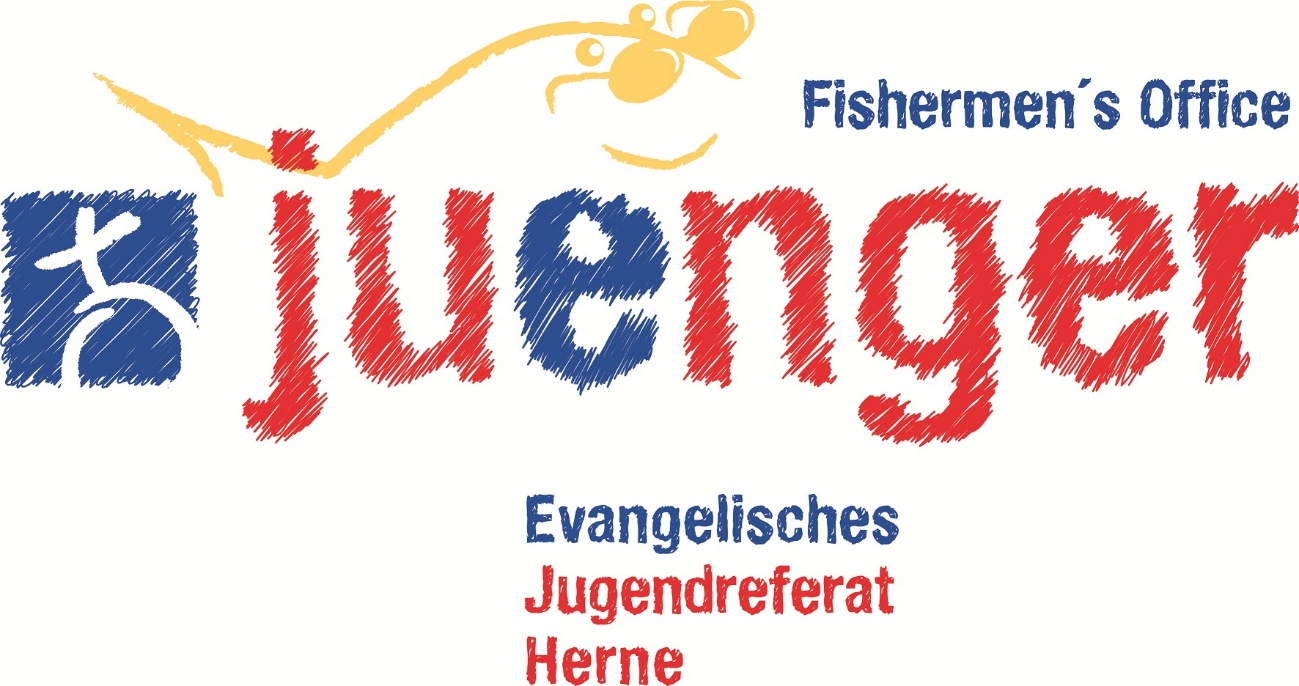 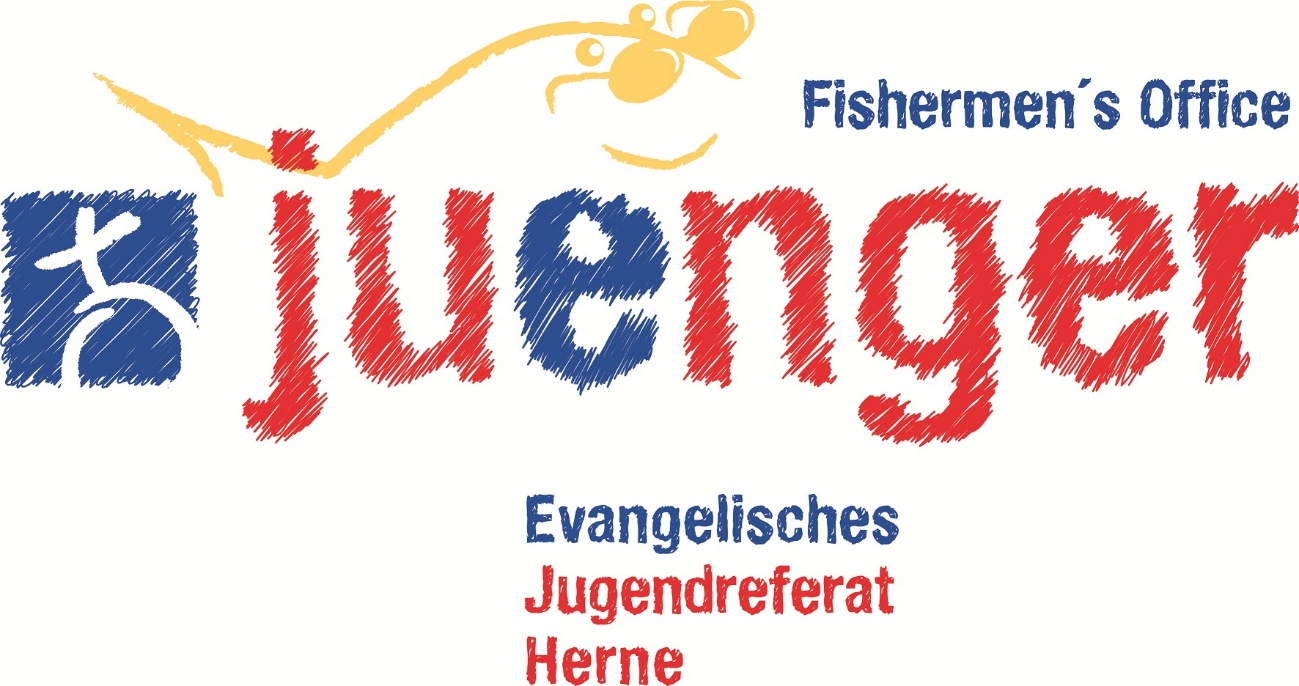 Ev. Jugendreferat des Kirchenkreises HerneVon-der-Heydt-Str. 2644629 Herne